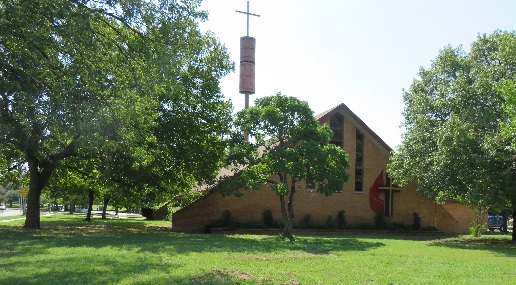 www.CasaEmanuelDallas.orgCasa Emanu-EL United Methodist Church	9998 Ferguson Rd. Dallas TX 75228Week of June 20, 2021/Semana de 20 de junio, 2021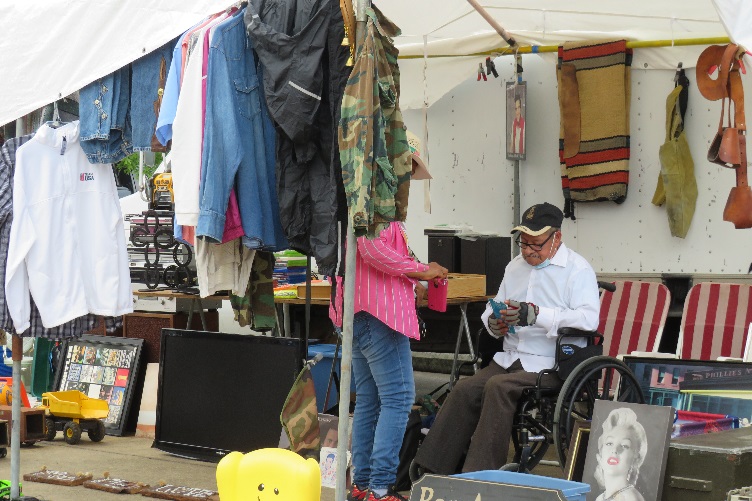 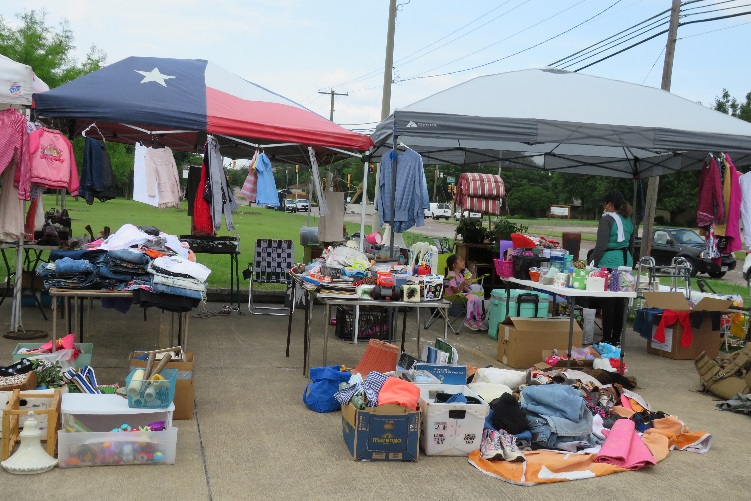 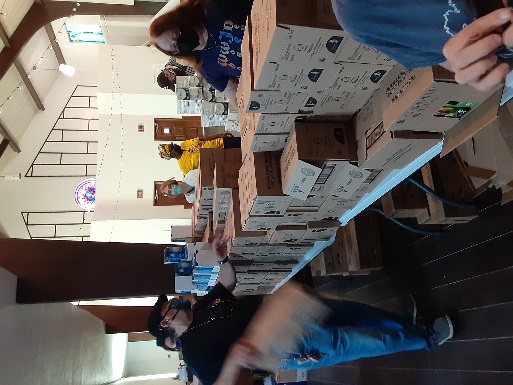 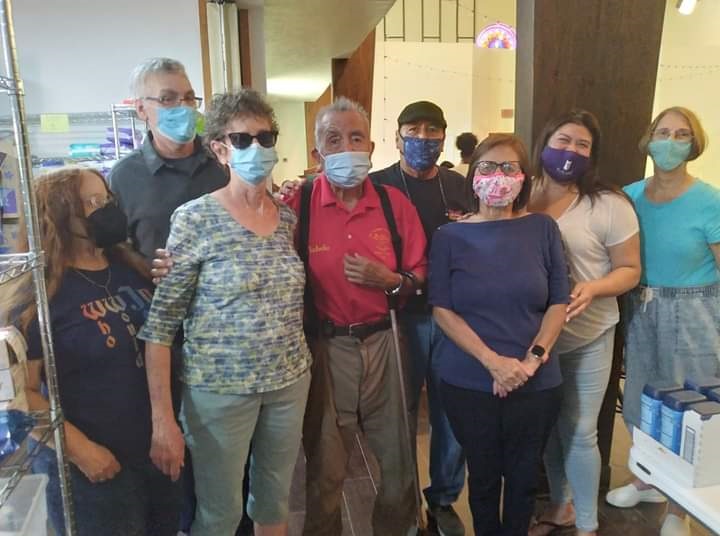 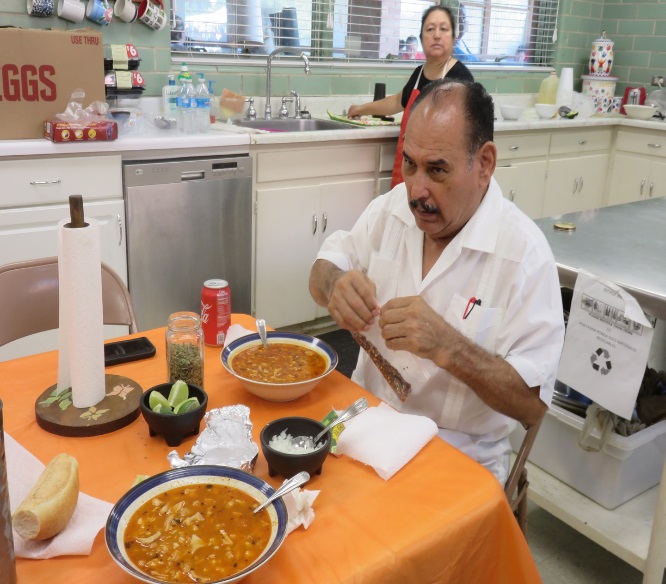 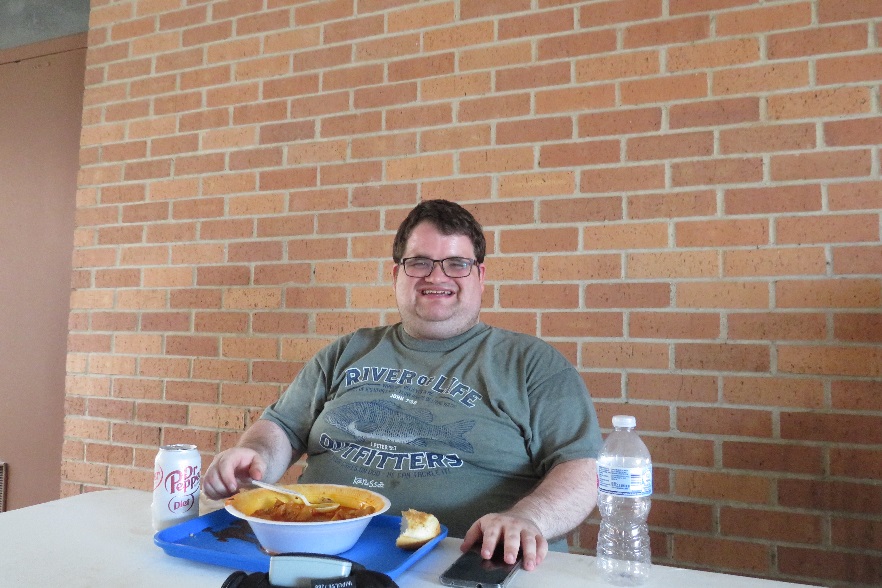 Welcome Our Visitors and Returning Members/Bienvenido a nuestros visitantes y miembros recurrentes:José MolinaGuadalupe VargasYoshua MolinaJoaquin MartinezGloria Gonzalez and Juan LuevanosHoracio Gutierrez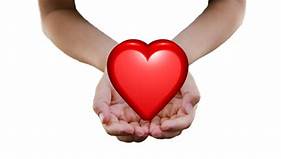 Giving supports the ministries of the whole church. You can contribute online using the website: www.casaemanueldallas.org or mail your checks to the church.Dar apoya los ministerios de la iglesia en toda. Puede contribuir en línea usando el sitio web: www.casaemanueldallas.org o enviar sus cheques por correo a la iglesia.ANNOUNCEMENTS/ANUNCIOSCasa Emanu-El needs persons to serve in various church leadership and helping positions.  Please let Rev. Barton know if you are available to serve on a church committee.Casa Emanu-El necesita personas para servir en varios puestos de liderazgo y apoyo de la iglesia. Informe al Rev. Barton si esté disponible para servir en un puesto o comité de la iglesia.Casa Emanu-El needs persons to serve in various church leadership and helping positions.  Please let Rev. Barton know if you are available to serve on a church committee.Casa Emanu-El necesita personas para servir en varios puestos de liderazgo y apoyo de la iglesia. Informe al Rev. Barton si esté disponible para servir en un puesto o comité de la iglesia.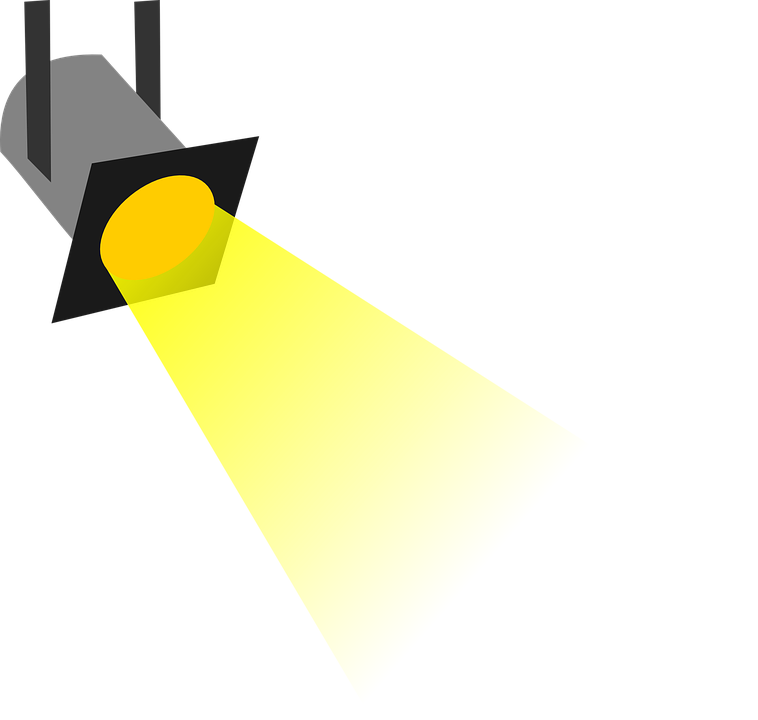 